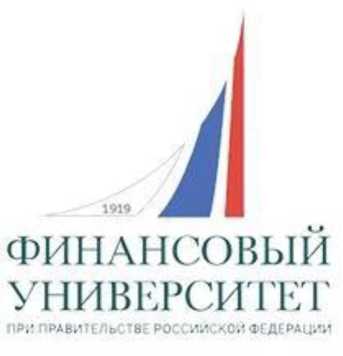 МИНИСТЕРСТВО ЭКОНОМИКИ ОМСКОЙ ОБЛАСТИОМСКИЙ ФИЛИАЛ ФИНАНСОВОГО УНИВЕРСИТЕТА ПРИ ПРАВИТЕЛЬСТВЕ РФОМСКИЙ НАУЧНЫЙ ЦЕНТР СО РАНОРОО ВОЛЬНОЕ ЭКОНОМИЧЕСКОЕ ОБЩЕСТВО РОССИИ ЛАБОРАТОРИЯ ЭКОНОМИЧЕСКИХ ИССЛЕДОВАНИЙ ОМСКОЙ ОБЛАСТИВСЕРОССИЙСКАЯ НАУЧНО-ПРАКТИЧЕСКАЯ КОНФЕРЕНЦИЯ«XXX АПРЕЛЬСКИЕ ЭКОНОМИЧЕСКИЕ ЧТЕНИЯ»
Информационный лист18 апреля 2024 г.Секции в работе конференции:Секция 1 - Современные проблемы и перспективы развития финансового сектора;Секция 2 - Современный инструментарий государственного и регионального управления;Секция 3 - Экономическая безопасность государства и регионов;Секция 4 - Использование количественных методов и информационных технологий в управлении бизнесом и социальными структурами;Секция 5 - Цифровая трансформация: технологии, экономика, человек.Участие в конференции бесплатное, рабочие языки: русский, английский, немецкий.К участию в мероприятии приглашаются научно-педагогические работники.Форма участия в конференции: видео-выступление (очная - дистанционная), публикация статьи в сборнике научных материалов (заочная).По окончании конференции - Сертификат участника (при условии дистанционного (очного) участия).Срок подачи заявок и статей - до 22 марта 2024 г. (е-mail: conference-omsk@fa.ru)видео-докладов — до 05 апреля 2024 г. (эл. почта OGKonyukova@fa.ru)Содержание заявки (см. Приложение 1): -    фамилия, имя, отчество автора;место работы, должность, ученая степень, ученое звание;контактная информация (адрес, телефон, E-mail);наименование секции.Требования к видео-выступлению: форматы avi, mpeg4, запись в Bandicam.Требования к оформлению текстов докладов (статей) (см. Приложение 2):обязательно следует указать код УДК (http: //teacode.com/online/udc/);текст доклада (статьи) объемом 3 - 5 страниц в виде отдельного файла;набор текста в текстовом редакторе Microsoft Word;все поля - 2 см; шрифт Times New Roman, размер шрифта - 12;межстрочный интервал - одинарный; выравнивание - по ширине;отступ первой строки абзаца - 0,75; выполнение расстановки переносов;группировка рисунков, набранных средствами Microsoft Word;набор формул в редакторе формул;таблицы, рисунки, графики и формулы должны содержать отдельную нумерацию (образец оформления см. Приложение 2);размещение заголовков над полем таблицы по центру, под рисунком - подрисуночная надпись и номер, выравнивание по ширине; размер таблиц и рисунков не более 1/3 страницы; на одной странице размещается - не более 1 таблицы или рисунка;все упоминания и цитаты из внешних источников должны подтверждаться ссылками на «Список используемых источников»;после текста статьи - пропуск одной строки и далее указывается «Библиографический список» выравнивание по центру, полужирным шрифтом, двоеточие не ставится.«Список используемых источников» - оформляется по ГОСТ Р. 7.0.7-2021. Следование ГОСТу строго обязательно. Нормативно-правовые акты указываются в начале списка в иерархическом порядке. Необходимыми элементами описания являются: указания места издания (М), года издания (2020), общего количества страниц источника (456 с.) или конкретных страниц цитаты (С. 23). Образец оформления библиографического списка см. в Приложении 3. Библиографические описания тщательно выверяются автором. Тире не должно заменяться дефисом. Рукописи представляются только в электронном виде в форматах *.doc или *.docx (одним файлом);ответственность за содержание материалов, достоверность статистической информации, точность изложения фактов и цитат несет автор доклада или статьи.материалы, содержащие отсканированные изображения, к публикации не принимаются;к заявке должен быть приложен результат анализа оригинальности текста статьи в системе Антиплагиат (не менее 70%).Перед основным текстом статьи, в обязательном порядке должны быть следующие сведения:1 строка – Научная статья2 строка - УДК, выравнивание по левому краю3 строка – пропуск4 строка - название статьи прописными буквами, полужирным шрифтом (на русском). Выравнивание по центру5 строка – пропуск6 строка - фамилия, инициалы автора (авторов) (на русском), полужирным шрифтом. Выравнивание по левому краю7 строка - место работы или учебы (на русском), адрес эл. почты. Выравнивание по левому краю8 строка – пропуск9 строка - расширенная аннотация (2-3 предложения) (на русском). Слово «Аннотация» - полужирным шрифтом. После него ставится точка, далее - текст аннотации10 строка - ключевые слова, словосочетания (на русском) курсивом. Словосочетание «Ключевые слова» - полужирным шрифтом. После него ставится двоеточие11 строка – пропуск12 строка - название статьи прописными буквами, полужирным шрифтом (на английском). Выравнивание по центру13 строка – пропуск14 строка - фамилия, инициалы автора (авторов), научного руководителя (на английском), полужирным шрифтом15 строка – место работы или учебы (на английском), адрес эл. почты16 строка – пропуск 17 строка - расширенная аннотация (2-3 предложения) (на английском). Слово «Abstract» - полужирным шрифтом. После него ставится точка, далее - текст аннотации18 строка - ключевые слова, словосочетания (на английском), курсивом. Слово «Keywords» полужирным шрифтом. После него ставится двоеточие19 строка – пропуск20 строка - далее - текст статьиОргкомитет конференции не принимает к публикации материалы, не отвечающие предъявленным требованиям.Оргкомитет конференции:Омский филиал Финансового университета при Правительстве РФ, г.Омск-099, ул. Партизанская, 6, Тел.: (3812) 231506, Факс: (3812) 233440. E-mail: conference-omsk@fa.ru.Приложение 1 Образец оформления заявки ЗАЯВКА НА УЧАСТИЕПриложение 2 Образец оформления научной статьиНаучная статьяУДК …НАЗВАНИЕ СТАТЬИФамилия И. О. Финансовый университет при Правительстве Российской Федерации, г. Омск, Россия, эл. почтаАннотация. В статье рассмотрено (предлагается, анализируется и т.п.)… Целью работы является... Автор статьи пришел к следующим выводам... Ключевые слова: доходы, расходы, прибыль, ….NAME OF ARTICLELast name I. O.Name of the University (Location), emailAbstract. In the article (etc.)... The aim is... The author came to the following conclusions... Keywords: income, expenses, profit, ….Текст научной статьи….При этом для устойчивого развития организация должна соблюдать баланс между всеми ESG-критериями, учитывая их значимость в зависимости от вида экономической деятельности [8, с. 18].Отдельно выделяется категория ESG-лидер – бренд, успешно реализовавший КСО-стратегию, демонстрирующую системный подход в вопросах окружающей среды, социальных практик и ответственного корпоративного управления [1].Рис. 1. Структура продаж ООО «…» за …, %Таблица 1Основные экономические показатели ООО «…» за …, тыс. руб.……Библиографический список1.2.	Приложение 3Нормативные документы1. Гражданский кодекс Российской Федерации (часть первая): Федеральный закон от 30.11.1994 № 51-ФЗ // Собрание законодательства РФ. 1994. № 32. Ст. 3301.2. Закон Омской области от 13.07.2004 г. № 527-ОЗ «Об инновационной деятельности на территории Омской области» // Правовая справочно-информационная система «Гарант».Книги одного, двух и более авторов1. Джонсон М. У., Маршал Г. У. Управление отделом продаж. Планирование. Организация. Контроль. М. : ИД «Вильямс», 2022. 640 с.2. Антонова Н. В., Патоша О. И. Восприятие брендов и стратегии потребительского поведения. М. : Изд. дом Высшей школы экономики, 2023. 208 с.Статья из сборника научных трудов или материалов конференции1. Сорокин Д. Е., Сухарев О. С. Структурно-инвестиционные задачи развития экономики России // Экономические проблемы современности. М. : Финансы, 2022. С. 4–15.2. Методологические проблемы теории бухгалтерского учета / сост. А. Т. Коротков. М.: Финансы, 2023. 295 с.3. Филимонова А. Р. Современные информационные технологии на государственной и муниципальной службе // Государство, право, политика и экономика в условиях цифровой трансформации: материалы I Всероссийской (национальной) научн.-практ. конф. молодых ученых, аспирантов и студентов (Ростов-на-Дону, 16 марта 2022 г.). Ростов-на-Дону : Изд-во ЮРИУ РАНХиГС, 2022. С. 27.Статьи из газеты или журналаБреусова А. Г. Сибирь в региональной политике // Вестник Омского университета. Серия «Экономика». 2019. № 2. С. 81–86.Интернет-источникиВ республике создается особая экономическая зона [Электронный ресурс] // Правительство Республики Башкортостан. URL: http://pravitelstvorb.ru/ru/press-office/news.php?ELEMENT_ID=20146 (дата обращения: 12.12.2023).ФИО участникаМесто работы, должность, ученая степень, ученое званиеКонтактная информация (e-mail и номер мобильного телефона)Номер секции№Контактная информация (e-mail и номер мобильного телефона)Название статьиУровень оригинальности статьи______%Форма участия (очная или заочная)Наименование показателяКв. 1Кв. 2Кв. 3Кв. 4ДоходыРасходы